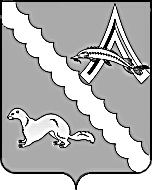 АДМИНИСТРАЦИЯ АЛЕКСАНДРОВСКОГО РАЙОНАТОМСКОЙ ОБЛАСТИПОСТАНОВЛЕНИЕВ соответствии со статьями 47.1, 160.1 Бюджетного кодекса Российской Федерации, руководствуясь Федеральным законом «Об общих принципах организации местного самоуправления в Российской Федерации», постановлением Правительства Российской Федерации от 31 августа 2016 года № 868 «О порядке формирования и ведения перечня источников доходов Российской Федерации», ПОСТАНАВЛЯЮ:1.	Утвердить Порядок формирования и ведения реестра источников доходов бюджета муниципального образования «Александровский район» согласно приложению к настоящему постановлению.2.	Возложить на Финансовый отдел Администрации Александровского района обязанности по формированию и ведению реестра источников доходов бюджета муниципального образования «Александровский район».3.	Настоящее постановление разместить на официальном сайте Администрации Александровского района Томской области в сети Интернет.4.	Настоящее постановление вступает в силу со дня его обнародования (опубликования).5. Контроль за исполнением настоящего постановления оставляю за собой.Глава Александровского района			                                              И.С. КрыловБобрешева Л.Н.Рассылка:Отдел имущественных и земельных отношений Администрации Александровского районаОтдел экономики Администрации Александровского района;Отдел образования Администрации Александровского района;Финансовый отдел Администрации Александровского районаПриложениек постановлению Администрации Александровского района Томской областиот 28.12.2016 г. № 1367Порядокформирования и ведения реестра источников доходов бюджета муниципального образования «Александровский район»1.Настоящий Порядок формирования и ведения реестра источников доходов бюджета муниципального образования «Александровский район» (далее – Порядок) определяет требования к составу информации, порядку формирования и ведения реестра источников доходов бюджета муниципального образования «Александровский район» (далее – реестр источников доходов бюджета).2.Реестр источников доходов бюджета представляет собой свод информации о доходах бюджета по источникам доходов бюджета муниципального образования (далее – бюджет), формируемой в процессе составления, утверждения и исполнения бюджета на основании перечня источников доходов Российской Федерации.Реестр источников доходов бюджета формируется и ведется как единый информационный ресурс, в котором отражаются бюджетные данные на этапах составления, утверждения и исполнения Решения Думы Александровского района о бюджете муниципального образования  на соответствующий финансовый год (далее – решение о бюджете) по источникам доходов бюджета и соответствующим им группам источников доходов бюджетов, включенным в перечень источников доходов Российской Федерации.3.Реестр источников доходов бюджета формируется и ведется в электронной форме в муниципальной информационной системе управления муниципальными финансами.4.Реестр источников доходов бюджета ведется Финансовым отделом Администрации Александровского района Томской области.5.В целях ведения реестра источников доходов бюджета главные администраторы доходов бюджета муниципального образования «Александровский район» (далее – участники процесса ведения реестра источников доходов бюджета) обеспечивают предоставление сведений, необходимых для ведения реестра источников доходов бюджета в соответствии с пунктом 8 настоящего Порядка.6.При формировании и ведении реестра источников доходов бюджета в муниципальной информационной системе Финансовым отделом Администрации Александровского района используются усиленные квалифицированные электронные подписи лиц, уполномоченных действовать от имени участников процесса ведения реестров источников доходов бюджета, указанных в пункте 5 настоящего Порядка.7.Ответственность за полноту и достоверность информации, а также своевременность ее включения в реестр источников доходов бюджета несут участники процесса ведения реестра источников доходов бюджета.8.В реестр источников доходов бюджета в отношении каждого источника дохода бюджета включается следующая информация:наименование источника дохода бюджета;код (коды) классификации доходов бюджета, соответствующий источнику дохода бюджета, и идентификационный код источника дохода бюджета по перечню источников доходов Российской Федерации;наименование группы источников доходов бюджетов, в которую входит источник дохода бюджета, и ее идентификационный код по перечню источников доходов Российской Федерации;информация о публично-правовом образовании, в доход бюджета которого зачисляются платежи, являющиеся источником дохода бюджета;информация о главных администраторах доходов бюджета;показатели прогноза доходов бюджета по коду классификации доходов бюджета, соответствующему источнику дохода бюджета, сформированные в целях составления и утверждения решения о бюджете;показатели прогноза доходов бюджета по коду классификации доходов бюджета, соответствующему источнику дохода бюджета, принимающие значения прогнозируемого общего объема доходов бюджета в соответствии с решением о бюджете;показатели прогноза доходов бюджета по коду классификации доходов бюджета, соответствующему источнику дохода бюджета, принимающие значения прогнозируемого общего объема доходов бюджета в соответствии с решением о бюджете с учетом решения о внесении изменений в решение о бюджете;показатели уточненного прогноза доходов бюджета по коду классификации доходов бюджета, соответствующему источнику дохода бюджета, формируемые в рамках составления сведений для составления и ведения кассового плана исполнения бюджета;показатели кассовых поступлений по коду классификации доходов бюджета, соответствующему источнику дохода бюджета;показатели кассовых поступлений по коду классификации доходов бюджета, соответствующему источнику дохода бюджета, принимающие значения доходов бюджета в соответствии с решением о бюджете;информация о нормативах отчисления в бюджет муниципального образования «Александровский район».9.В реестре источников доходов бюджета также формируется консолидированная и (или) сводная информация по группам источников доходов бюджета по показателям прогнозов доходов бюджета на этапах составления, утверждения и исполнения бюджета, а также кассовым поступлениям по доходам бюджета с указанием сведений о группах источников доходов бюджетов на основе перечня источников доходов Российской Федерации.10.Информация, указанная в подпунктах 1–5 пункта 8 настоящего Порядка, формируется и изменяется на основе перечня источников доходов Российской Федерации путем обмена данными между государственными и муниципальными информационными системами управления государственными и муниципальными финансами, в которых осуществляется формирование и ведение перечня источников доходов Российской Федерации и реестров источников доходов бюджетов.11.Информация, указанная в подпунктах 6 –9 пункта 8 настоящего Порядка, формируется и ведется на основании прогнозов поступления доходов бюджета.12.Информация, указанная в подпункте 10 пункта 8 настоящего Порядка, формируется на основании соответствующих сведений реестра источников доходов Российской Федерации, представляемых Федеральным казначейством в соответствии с установленным порядком формирования и ведения реестра источников доходов Российской Федерации.13.Финансовый отдел Администрации Александровского района обеспечивает включение в реестр источников доходов бюджета информации, указанной в пунктах 8 настоящего Порядка, в следующие сроки:информации, указанной в подпунктах 1–5 пункта 8 настоящего Порядка, – незамедлительно, но не позднее одного рабочего дня со дня внесения указанной информации в перечень источников доходов Российской Федерации, реестр источников доходов Российской Федерации;информации, указанной в подпунктах 7, 8, 11 и 12 пункта 8 настоящего Порядка, – не позднее пяти рабочих дней со дня принятия или внесения изменений в решение о бюджете и решение, об исполнении бюджета;информации, указанной в подпункте 9 пункта 8 настоящего Порядка, –  не позднее десятого рабочего дня каждого месяца года;информации, указанной в подпункте 6 пункта 8 настоящего Порядка, – в сроки, установленные порядком составления проекта бюджета муниципального образования «Александровский район» на очередной финансовый год и плановый период;информации, указанной в подпункте 10 пункта 8 настоящего Порядка, –  не позднее десятого рабочего дня каждого месяца года.14.Финансовый отдел Администрации Александровского района в целях ведения реестра источников доходов бюджета в течение одного рабочего дня со дня представления участником процесса ведения реестра источников доходов бюджета информации, указанной в пункте 8 настоящего Порядка, обеспечивает в автоматизированном режиме проверку:наличия информации в соответствии с пунктом 8 настоящего Порядка;соответствия порядка формирования информации Положению о государственной интегрированной информационной системе управления общественными финансами «Электронный бюджет», утвержденному постановлением Правительства Российской Федерации от 30 июня 2015 года № 658 «О государственной интегрированной информационной системе управления общественными финансами «Электронный бюджет».15.В случае положительного результата проверки, указанной в пункте 14 настоящего Порядка, информация, представленная участником процесса ведения реестра источников доходов бюджета, образует реестровую запись источника дохода бюджета реестра источников доходов бюджета, которой Финансовый отдел Администрации Александровского района присваивает уникальный номер.При направлении участником процесса ведения реестра источников доходов бюджета измененной информации, указанной в пункте 8 настоящего Порядка, ранее образованные реестровые записи обновляются.В случае отрицательного результата проверки, указанной в пункте 14 настоящего Порядка, информация, представленная участником процесса ведения реестра источников доходов бюджета в соответствии с пунктом 8 настоящего Порядка, не образует (не обновляет) реестровые записи. В указанном случае Финансовый отдел Администрации Александровского района в течение не более одного рабочего дня со дня представления участником процесса ведения реестра источников доходов бюджета информации уведомляет его об отрицательном результате проверки посредством направления протокола, содержащего сведения о выявленных несоответствиях.16.В случае получения предусмотренного пунктом 15 настоящего Порядка протокола, участник процесса ведения реестра источников доходов бюджета в срок не более трех рабочих дней со дня получения протокола устраняет выявленные несоответствия и повторно представляет информацию для включения в реестр источников доходов бюджета.17.Реестр источников доходов бюджета направляется в составе документов и материалов, представляемых одновременно с проектом решения о бюджете муниципального образования «Александровский район» на рассмотрение в Думу Александровского района Томской области по форме, разрабатываемой и утверждаемой Финансовым отделом Администрации Александровского района.28.12.201628.12.2016№ 1367 с. Александровскоес. Александровскоес. АлександровскоеОб утверждении Порядка формирования и ведения реестра источников доходов бюджета муниципального образования «Александровский район» 